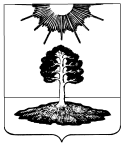 Ревизионная комиссиязакрытого административно-территориального образования Солнечный172739 Тверская область п. Солнечный ул. Новая д.55  факс (48235) 4 41 23Заключение по результатам финансово-экономической экспертизыпроекта Постановления Администрации ЗАТО Солнечный«О внесении изменений  в муниципальную программу ЗАТО Солнечный Тверской области  «Жилищно-коммунальное хозяйство и благоустройство ЗАТО Солнечный Тверской области» на 2017-2019 годы»п. Солнечный                                                                                               11июля 2017 г. Основание для проведения экспертизы: пункт 7 часть 2 статья 9 Федерального закона «Об общих принципах организации и деятельности контрольно-счетных органов субъектов Российской Федерации и муниципальных образований» от 07.02.2011 № 6-ФЗ, пункт 7 статья 8 «Положения о ревизионной комиссии ЗАТО Солнечный», утвержденного решение Думы ЗАТО Солнечный от 14.11.2012 №121-4, с изменениями от 11.07.2013 №144-4.Цель экспертизы: оценка финансово-экономических обоснований на предмет обоснованности расходных обязательств муниципальной программы ЗАТО Солнечный Тверской области «Жилищно-коммунальное хозяйство и благоустройство ЗАТО Солнечный Тверской области» на 2017-2019 гг.Предмет экспертизы: 1. Проект Постановления Администрации ЗАТО Солнечный «О внесении изменений в муниципальную программу ЗАТО Солнечный Тверской области «Жилищно-коммунальное хозяйство и благоустройство ЗАТО Солнечный Тверской области» на 2017-2019 гг.2. Документы- обоснования к изменениям в муниципальную программу ЗАТО Солнечный Тверской области «Жилищно-коммунальное хозяйство и благоустройство ЗАТО Солнечный Тверской области» на 2017-2019 гг.Результаты экспертизы: Целью Муниципальной программы является улучшение состояния жилищного фонда, повышение качества и надежности жилищно- коммунальных услуг, предоставляемых на территории ЗАТО Солнечный.           Раздел 0500 «Жилищно-коммунальное хозяйство» В целом по разделу проектом программы предусмотрено уменьшение расходов на 2017 год на сумму 753283,16 руб. По подразделу 0502 «Коммунальное хозяйство» представленным проектом Постановления предусматривается -уменьшение  бюджетных ассигнований на выполнение мероприятий подпрограммы 2 «Повышение надежности и эффективности функционирования объектов коммунального хозяйства ЗАТО Солнечный» задачи 1 «Обеспечение надежности функционирования объектов коммунальной инфраструктуры» мероприятия 1.002 «Содержание и обслуживание электросетевого комплекса» муниципальной программы ЗАТО Солнечный Тверской области «Жилищно-коммунальное хозяйство и благоустройство ЗАТО Солнечный Тверской области» на 2017-2019 гг. на сумму 427125,17 руб. в связи с экономией средств по результатам конкурсных процедур на выполнение работ (представлены пояснительная записка финансового отдела администрации ЗАТО Солнечный, анализ исполнения бюджета на 01.07.2017)- уменьшение  бюджетных ассигнований на выполнение мероприятий подпрограммы 2 «Повышение надежности и эффективности функционирования объектов коммунального хозяйства ЗАТО Солнечный» задачи 1 «Обеспечение надежности функционирования объектов коммунальной инфраструктуры» мероприятия 1.001 «Капитальный ремонт объектов коммунального хозяйства муниципальной собственности» в связи с экономией средств по результатам конкурсных процедур на выполнение работ по ремонту поселковой котельной (представлены пояснительная записка финансового отдела администрации ЗАТО Солнечный, анализ исполнения бюджета на 01.07.2017)По подразделу 0503 «Благоустройство» представленным проектом Постановления предусматривается увеличение бюджетных ассигнований на выполнение мероприятий подпрограммы 3 «Обеспечение комфортных условий проживания в поселке Солнечный» задачи 2 «Благоустройство территории поселка Солнечный» на сумму 129153,80 руб., в том числе-на мероприятие 2.001 «Комплекс мероприятий по озеленению поселка» уменьшены ассигнования на сумму 148623,20 руб. в связи с экономией средств по результатам конкурсных процедур на выполнение работ по озеленению поселка (представлены пояснительная записка финансового отдела администрации ЗАТО Солнечный, анализ исполнения бюджета на 01.07.2017)- на мероприятие 2.003 «Прочие мероприятия по благоустройству» увеличены ассигнования на сумму 277777,00 руб. в том числе 16400,00 экономия средств по результатам конкурсных процедур на закупку детской игровой площадки ((представлены пояснительная записка финансового отдела администрации ЗАТО Солнечный, анализ исполнения бюджета на 01.07.2017), 106759,00 руб. работы по отсыпке болотистого участка на территории ЗАТО Солнечный Тверской области на основании представленного локального сметного расчета, 187418,00 руб. выполнение работ по уборке мусора и выкосу травы около внутреннего озера в 2017 году на основании представленного локального сметного расчета на выполнение данных работ.Вывод:Представленный для проведения финансово-экономической экспертизы проект Постановления Администрации ЗАТО Солнечный «О внесении изменений в муниципальную программу ЗАТО Солнечный Тверской области «Жилищно-коммунальное хозяйство и благоустройство ЗАТО Солнечный Тверской области» на 2017-2019 гг. подготовлен в соответствии с требованиями норм действующего бюджетного законодательства, все расходные обязательства подтверждены оправдательными документами. Бюджетные ассигнования необходимые для выполнения мероприятий в рамках данной муниципальной программы соответствуют бюджетным ассигнованиям предусмотренным проектом решения Думы ЗАТО Солнечный «О внесении изменений бюджет ЗАТО Солнечный Тверской области на 2017 год и плановый период 2018 и 2019 годов». В связи с этим, данный проект Постановления может быть рекомендован к принятию в представленной редакции.Председатель ревизионнойкомиссии ЗАТО Солнечный                                                                               Ю.А. Боронкина